У Кропивницькому вдвічі збільшили фінансування на оснащення шкіл комп’ютерною технікоюМайже половина бюджету міста Кропивницького йде на потреби освітньої галузі. Це 4 грудня під час свого щорічного звіту перед громадськістю констатував міський голова Андрій Райкович.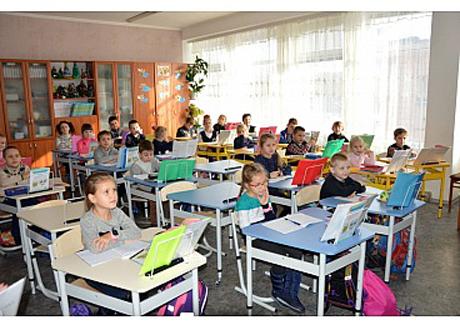 Впродовж чотирьох років каденції позиція міського голови, депутатського корпусу, виконкому залишаються незмінними: освіта має пріоритет! У програмі Андрія Райковича є знакова особливість: щороку ремонтувати по 5 шкільних спортзалів. І жодного року у Кропивницькому не зробили менше.Цьогоріч порівняно минулими періодами у міському бюджеті передбачили удвічі більше коштів на закупівлю мультимедійних засобів навчання: комп’ютерів, інтерактивних дощок, ноутбуків, телевізійних панелей. Крім того, за останній рік в освітніх закладах Кропивницького збільшилась кількість електронних сервісів. Ефективно функціонують системи електронної реєстрації в дитячі садочки і в позашкільні гуртки, освітня карта міста, електронні журнали, електронні платежі за харчування тощо.– У нас 25 тисяч школярів, отже, не менше батьків, дідусів і бабусь. І всі певним чином вже долучені до освітнього процесу. Це — класно! І, якщо ми мріємо про смарт-місто, то в освітньому просторі ми вже в ньому. І тут я маю подякувати управлінню освіти і директорату освітніх закладів за таку прогресивну позицію, – зазначив Андрій Райкович.В освітніх закладах тривають ремонти харчоблоків, закуповуються сучасні пральні машини в садочки, електричні плити, електром’ясорубки.– Я разом із вами сподіваюся, що держава знайде необхідний фінансовий ресурс, аби гідно оцінити вагомість праці учителя і вихователя. Учитель – за великим рахунком, є державним службовцем. Отже, адекватною має бути і оцінка його праці, – підкреслив очільник міста. – Разом із тим, я добре володію ситуацією в освітянській галузі, тому і вимоги мої до кожного директора, до профільного управління є цілком аргументованими: у нас замало рейтингових шкіл. Ви зобов’язані мати більше помітних успіхів на статусних олімпіадах, ми повинні значно активніше культивувати вивчення іноземних мов, готувати юне покоління до адаптації на сучасних ринках праці.Одним з болючих питань для Кропивницького лишається необхідність фінансувати з міського бюджету професійно-технічну освіту, при тому, що міських учнів там приблизно четверта частина і у міської влади відсутні важелі впливу на формування професійних освітніх програм і визначення спеціальностей, реально потрібних міському господарству. Влада Кропивницького впливати на ці процеси не може. А для того, щоб молодь не тікала з України в другорядні, приватні коледжі в маленьких польських містах, на всіх етапах необхідні колосальні зміни.